BẢN ĐĂNG KÝ THÔNG SỐ KỸ THUẬT VÀ  SỐ KHUNG XE MÔ TÔ, XE GẮN MÁYTên cơ sở đăng ký: …………………..	      	Địa chỉ: . …………………Cơ sở sản xuất (nhập khẩu) khung xe: ………………………..Cơ sở sản xuất, lắp ráp xe: ………………………………… lắp ráp xe: Quy chuẩn áp dụng: QCVN 30:2010/BGTVTNội dung đăng ký:3.1	Ký hiệu thiết kế (hoặc ký hiệu sản phẩm): 		3.2	Các thông số chính:Khối lượng khung: …	kgTải trọng lớn nhất theo thiết kế: ...kGTrọng lượng của động cơ: …kGCỡ vành:		Trước: …		Sau: …Cỡ lốp:		Trước: ...		Sau: …Hệ thống treo:	Trước: …          	Sau: …3.3	Sử dụng cho loại xe: …….3.4	Mã số khung:Mã số khung: R???????????????? ( Mã số khung bao gồm 17 ký tự tuân theo qui định tại TCVN 6578-2000 và TCVN 6580-2000 )Thiết bị đóng:	……..Phương pháp: ………Nơi đóng: ………Số khung mẫu: ………      và   ..................Vị trí đóng số khung: số khung được đóng trên ống cổ phía bên phảI (ví dụ tham khảo)Hình minh họa vị trí đóng số khung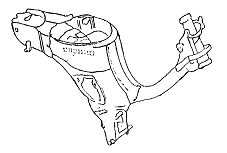 Nội dung các ký tự của số khung (ví dụ tham khảo):[QUYỀN HẠN, CHỨC VỤ](Chữ ký và  đóng dấu)[Họ tên người ký][CƠ SỞ ĐĂNG KÝ]_______________CỘNG HÒA XÃ HỘI CHỦ NGHĨA VIỆT NAMĐộc lập - Tự do - Hạnh phúc________________________________________Số:            [Tên tỉnh/thành phố] , ngày     tháng      năm 20RABWCH1MN9G1 2 3 4 5 6RAB: Mã cơ sở sản xuất, lắp ráp xe: Mã cơ sở sản xuất, lắp ráp xe: Mã cơ sở sản xuất, lắp ráp xe: Mã cơ sở sản xuất, lắp ráp xe: Mã cơ sở sản xuất, lắp ráp xe: Mã cơ sở sản xuất, lắp ráp xe: Mã cơ sở sản xuất, lắp ráp xe: Mã cơ sở sản xuất, lắp ráp xe: Mã cơ sở sản xuất, lắp ráp xe: Mã cơ sở sản xuất, lắp ráp xeW: Mã kiểu dáng xe: Mã kiểu dáng xe: Mã kiểu dáng xe: Mã kiểu dáng xe: Mã kiểu dáng xe: Mã kiểu dáng xe: Mã kiểu dáng xe: Mã kiểu dáng xe: Mã kiểu dáng xeC: Mã kiểu động cơ: Mã kiểu động cơ: Mã kiểu động cơ: Mã kiểu động cơ: Mã kiểu động cơ: Mã kiểu động cơ: Mã kiểu động cơ: Mã kiểu động cơH: Mã dung tích động cơ: Mã dung tích động cơ: Mã dung tích động cơ: Mã dung tích động cơ: Mã dung tích động cơ: Mã dung tích động cơ: Mã dung tích động cơ1: Mã quản lý xe: Mã quản lý xe: Mã quản lý xe: Mã quản lý xe: Mã quản lý xe: Mã quản lý xeMN: Mã cơ sở sản xuất khung xe: Mã cơ sở sản xuất khung xe: Mã cơ sở sản xuất khung xe: Mã cơ sở sản xuất khung xe9: Mã năm sản xuất: Mã năm sản xuất: Mã năm sản xuấtG: Mã nhà máy sản xuất, lắp ráp xe: Mã nhà máy sản xuất, lắp ráp xe1 2 3 4 5 6: Số thứ tự khung xe